Государственное учреждение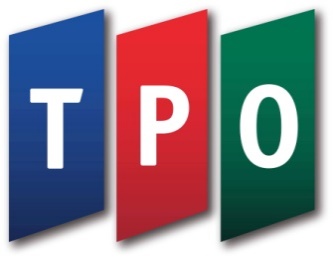 Телерадиовещательная организация Союзного государства(ТРО Союза)127287, г. Москва, Старый Петровско-Разумовский проезд, 1/23 стр. 1,тел./ факс: (495) 637-65-09/ 637-65-10, E-mail: tro_soyuz@mail.ru, сайт: belros.tvответ на разъяснение конкурсной документацииКонтактное лицо: Шеина Иветта +7925 073 53 64Председатель ТРО Союза 						____________					Н.А. Ефимович№Раздел конкурсной документацииСсылка на пункт конкурсной документации, положение которого следует разъяснитьСодержание запроса на разъяснение положений конкурсной документацииОтвет1.II. Инструкция участникам конкурсаП. 2. Требования к участникам конкурса(п.п. 2.3)П.9. Содержание заявки на участие в конкурсе(п.п. 9.2.1 «г»)Необходимо ли документально подтвердить: отсутствие ликвидационных процедур в отношении участника конкурса;неприостановление деятельности участника конкурса в порядке, установленном законодательством, на дату подачи заявки на участие в конкурсе;отсутствие у участника конкурса, либо руководителя участника конкурса, либо у членов коллегиального исполнительного органа или главного бухгалтера участника конкурса судимости за преступления в сфере экономики (за исключением лиц, у которых такая судимость погашена или снята), а также неприменение в отношении указанных лиц наказания в виде лишения права занимать определенные должности или заниматься определенной деятельностью, которые связаны оказанием услуг, являющихся предметом Договора, и административного наказания в виде дисквалификации;отсутствие между участником конкурса и Заказчиком конфликта интересов;участник конкурса не является офшорной компанией.Достаточно ли заявить об отсутствии вышеперечисленных фактов в конкурсной заявке или в отдельном заявлении?Необходимо подтвердить письменно, за подписью руководителя Участника конкурса.2.II. Инструкция участникам конкурсаП.2. Требования к участникам конкурса(п.п. 2.3)В подтверждение соответствия требованию об отсутствии у участника конкурса задолженности по уплате налогов, сборов и иных обязательных платежей в бюджеты участники конкурса в составе своей конкурсной заявки обязаны предоставить оригиналы или нотариально заверенные копии справки о состоянии расчетов с бюджетом по налогам, сборам, пеням и штрафам или справки об исполнении обязанности по уплате налогов, сборов, пеней и штрафов. Вместе с тем налоговые органы не выдают справки о состоянии расчетов с бюджетом на том основании, что с 1 января 2018 г. из единого перечня административных процедур, осуществляемых государственными органами и иными организациями в отношении юридических лиц и индивидуальных предпринимателей, утвержденного постановлением Совета Министров Республики Беларусь от 17 февраля 2012 г. № 156, исключена административная процедура, предусматривающая выдачу указанной справки. Согласно статье 401 Налогового кодекса Республики Беларусь с 1 января 2017 г. перечень плательщиков, имеющих задолженность по налогам и сборам (пошлинам), пеням размещается на официальном сайте Министерства по налогам и сборам.Достаточным ли будет для исполнения требований конкурсной документации участником-резидентом Республики Беларусь, если:такой участник предоставит письмо (не справку) из налогового органа об отсутствии задолженности;у заказчика имеется принципиальная возможность самостоятельно ознакомиться на официальном сайте Министерства по налогам и сборам Республики Беларусь с перечнем плательщиков, имеющих задолженность по налогам и сборам (пошлинам), пеням.Налоговые органы Республики Беларусь предоставляют справки. Наличие таковой справки будет приоритетом.Письма достаточно, но его надо будет подтвердить выгрузкой с официального сайта Министрерства по налогом и сборам Республики Беларусь3.II. Инструкция участникам конкурсаП.9. Содержание заявки на участие в конкурсе(п.п. 9.2.1 «д»)Национальный филиал (представительство) Межгосударственной телерадиокомпании «Мир» в Республике Беларусь является самостоятельным юридическим лицом Республики Беларусь государственной формы собственности, которое возглавляется директором. Директор назначается на должность и освобождается от должности Советом директоров Межгосударственной телерадиокомпании «Мир». Оригиналы документов о назначении (Приказ о назначении и Протокол Совета директоров Межгосударственной телерадиокомпании «Мир») находятся в ЗАО МТРК «Мир» в г. Москве. Национальный филиал (представительство) Межгосударственной телерадиокомпании «Мир» в Республике Беларусь располагает копиями названных выше документов. Достаточным ли будет для исполнения требований конкурсной документации предоставить копии названных документов, заверенные печатью Национального филиала (представительства) Межгосударственной телерадиокомпании «Мир» в Республике Беларусь и подписью его директора?Да, достаточно 4.II. Инструкция участникам конкурсаП.9. Содержание заявки на участие в конкурсе(п.п. 9.2.1 «е»)При прочтении конкурсных документов нами не обнаружены требования заказчика по предоставлению документов, подтверждающих квалификацию участника конкурса.Просим подтвердить или опровергнуть наши выводы об отсутствии в конкурсной документации названных выше требований, или указать, какие это могут быть документы. Смотрите критерии оценки, пункты 2 и 32. Опыт участника по успешной поставке товара, выполнению работ, оказанию услуг сопоставимого характера и объема (по тематике «Освещение государственной и общественной жизни Союза Беларуси и России»), или компании входящей в список учредителей участника закупки 3. Опыт участника по успешной поставке товара, выполнению работ, оказанию услуг сопоставимого характера и объема (контракты с государственными учреждениями), или компании входящей в список учредителей участника закупки.5.II. Инструкция участникам конкурсаП.9. Содержание заявки на участие в конкурсе(п.п. 9.2.1 «ж»)П.13 Оформление и подписание заявки на участие в конкурсе (п.п. 13.4)По имеющимся у нас сведениям работы/услуги, составляющие предмет конкурсной закупки, не подлежат государственному нормативному регулированию, в том числе лицензированию, сертификации и т.п. Соответственно, предоставление каких-либо дополнительных документов, кроме перечисленных (прямо указанных, за исключением лицензий и сертификатов) в разделах II. «Инструкция участникам конкурса», III. «Информационная карта конкурсных заявок» не требуется.Просим подтвердить или опровергнуть наши выводы.Подтверждаем6.II. Инструкция участникам конкурсаП.9. Содержание заявки на участие в конкурсе(п.п. 9.2.1 «з»)Требование предоставить бухгалтерский баланс и отчет о финансовых результатах за два предыдущих года с отметкой налоговой инспекции невыполнимо. Документация предоставляется в налоговый орган в электронном виде (требование действующего законодательства). Достаточным ли будет для исполнения требований конкурсной документации предоставить копии названных документов, распечатанные с сайта налогового органа и заверенные печатью Национального филиала (представительства) Межгосударственной телерадиокомпании «Мир» в Республике Беларусь и подписью его директора?Да7.II. Инструкция участникам конкурсаП.9. Содержание заявки на участие в конкурсе(п.п. 9.2.3)Форма № 2 «Таблица цен конкурсной заявки» требует подробной инструкции по заполнению. Просим разъяснить правила заполнения столбца «Дата выполнения работ (по кварталам)». Участник конкурсной процедуры не формирует график выхода создаваемого цикла программ в телепрограмме заказчика и не владеет информацией о количестве программ в конкретные периоды (месяц, квартал, полугодие). Участник владеет информацией об общем объеме заказа (27 выпусков) и имеет возможность рассчитать стоимость 1-й программы и 27 программ. Какова необходимость заполнения данного столбца участником?Заполнение столбцов «стоимость за единицу работ» также просим подробно разъяснить. Предполагаем, что заказчик просит указать полный состав производственных затрат по всем статьям расходов, формирующий итоговую стоимость полного цикла (27 выпусков) Ток-шоу «Есть вопрос!» (с разъяснением и обоснованием каждой статьи расходов). Просим подробно разъяснить.В форме -2 Конкурсной документации указывается график выходов программ по квартально. Количество программ в каждом квартале, на данном этапе, Участники конкурса распределяют самостоятельно.В графе «стоимость за единицу», Участник конкурса указывает стоимость одной программы без НДС и с НДС.8.V. Образцы формФорма – 4 Предложение о функциональных, качественных и экологических характеристиках работ Участника конкурсаПросим разъяснить требования заказчика к функциональным, качественным и экологическим характеристикам работ Участника конкурса.Т.к. отношения по исполнению данного конкретного предмета договора регулируются исключительно требованиями заказчика, изложенными в техническом задании и договоре и не имеет законодательных требований и ограничений, просим заказчика описать требования для корректного заполнения Формы – 4 участником конкурса.Функциональные, качественные и экологические характеристики работ указываются в соответствии с техническим заданием 9.V. Образцы формФорма – 9Просим разъяснить:1. Норма прибыли 8% устанавливается заказчиком в каком качестве (максимальная пороговая?, неизменная?)?2. В Республике Беларусь осуществляются начисления на ФОТ. Налоги на заработную плату не перечисляются. Допустимо ли проставить «0»?Да10.II. Инструкция участникам конкурса9.2.8. Проект Договора. Какой проект договора должен предоставить участник? Свой? Ваш? Что с ним нужно сделать?Проект договора есть в конкурсной документации. Вам требуется заполнить свои реквизиты.